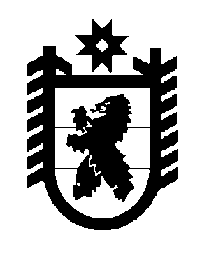 Российская Федерация Республика Карелия    ПРАВИТЕЛЬСТВО РЕСПУБЛИКИ КАРЕЛИЯРАСПОРЯЖЕНИЕот 24 июля 2013 года № 502р-Пг. Петрозаводск Признать утратившим силу распоряжение Правительства Республики Карелия от 31 мая 2013 года № 315р-П.             ГлаваРеспублики  Карелия                                                             А.П. Худилайнен